A Tangled Web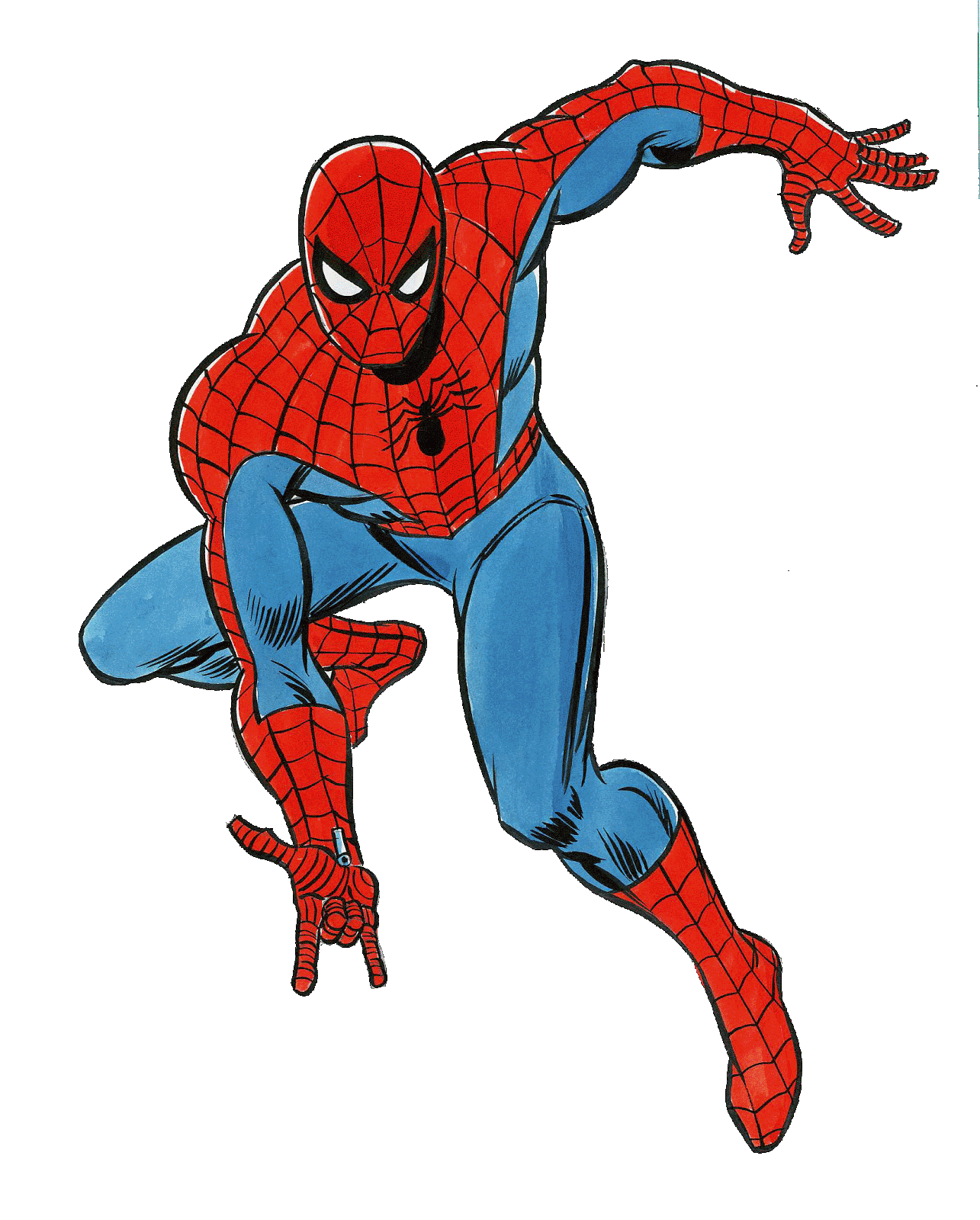 GREAT Web Sites – Spidey would approve!   Kansas City Library https://www.kclibrary.org/  - Facebook, Twitter, Flickr, YouTube, Pinterest, RSS feedMissoula Public Library http://www.missoulapubliclibrary.org/  - Facebook, Pinterest, YouTube, TwitterRosebud County Library http://www.rosebudcountymt.gov/LIBRARY_ROSEBUD_COUNTY/INDEX.html – FacebookNorth Lake County Public Library District – Polson http://northlakecountylibrary.org/default.html Butte-Silverbow Public Library http://buttepubliclibrary.info/ Lewistown Public Library http://lewistownlibrary.org/  Blackfeet Community College Medicine Spring Library http://library.bfcc.edu/ Lincoln County Public Libraries http://www.lincolncountylibraries.com/ 